                   Church DirectoryStaff 	Pastor Rev. 	Bruce Brown	Office Administrator		Dot Snyder		Preschool Director		Isabelle Dontsop 	Church Treasurer 		Earl Dove	Music Coordinator		Brian Dove 	Flower Coordinator		Isabelle Dontsop	Prayer Chain Coordinator	Brenda Anderson  Ruling EldersFred Entrekin          3/24	    Elder Brian Dove	              9/24	    Elder – Session ClerkT. R. Hunter 	    InactiveJoe Strube			    Elder EmeritusDeacons	Earl Dove 	             10/23	       Finance 	Johnny Wallace      3/24	   Property	Raymond Wilson    3/24	   Ushers, Property	Ron Richmond        9/24	   Mercy    Missionaries 	Joe and Ann Lyle – MTW                    	TaiwanLarry and Sandra Rockwell–MTW     	Huaraz, Peru	Bill and Susan Carr – MTW       		Sioux Indians, MN Michael and Lindie Wadhams-MTW	Lummi Indians, WAShaun and Becky Hurrie – MTW      	South Africa                                           Need to Reach Us?                   Rev. Bruce Brown …………………………	christshousehold@yahoo.com  	                                              	704-698-8009 cell	                                             	704-875-1182 ext. 6 church 	                         Preschool….…………………………….……	Isabelle Dontsop - 704-947-0228	                                             	Dontsop cell 980-248-9306                   E-mail……………………….…..................	director@prosperitypreschoChurch                                      Office…………………..……………………..…	704-875-1182 Ext. 4E-mail……………..…………..…………..……	email@prosperitychurch.orgWebsite…………………………………………	WWW.prosperitypca.com Church Office Hours………..………..….	Tues.-Fri. 8:00 AM-12:30 PM        Prayer Chain Coordinator……….………	Brenda Anderson 704-875-2351                                                                    brendaea42@gmail.comWelcome to Prosperity Church Service!We warmly welcome you to the Prosperity Church Worship Service. We are honored to share this morning service with you as we worship God's risen Son. May you know the love of God and feel His presence, for you are special to the Lord, and to us. We pray that God will touch your life during the service, and that you will know His peace. Wednesday Night Bible StudyGentle and Lowly Wednesday, February 23, 7:00 PM.We will be studying chapters 22 to 23.  Books are available in the narthex. We will meet in the sanctuary.Here is a link to our Bible Study on ZoomCall in Wednesday, February 23. The number is (408) 638-0968.  Once you place your call you will be asked to enter the meeting ID#. The ID# is 220 654 4063. After entering the ID# you will be asked to enter a participant ID, just skip this step by pressing the # button.  You can also join this meeting using your computer to join Zoom Meeting – via an Electronic Device (computer) The link is https://us02web.zoom.us/j/2206544063. The ID is 220 654 4063.Online Worship Service     Prosperity’s online Worship Service is available, and is                     on our Facebook Page - Prosperity Presbyterian Church at 10 AM. To view the service through our website check out https://www.prosperitypca.com/worship-services  or listen to the sermon audio at “?????” Prosperity PCA.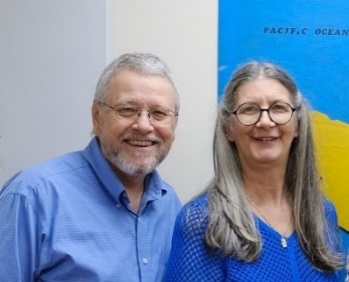      Pray for our Missionaries          Update from Joe and Ann LyleHappy Chinese New Year!  February 1st was the beginning of the Year of the Tiger.  This year, we missed the fireworks (like 4th of July) and gathering with Taiwanese friends over a meal (like Thanksgiving), but we did not miss the cold rainy weather that often settles in for weeks at a time.  Christ’s College News God uses Christ’s College Students to reach Taiwan The college has three Gospel Associations that reach out to different areas in Taiwan. Several times a year, these students go out in evangelistic teams.  During their winter break, at least a third of our students head out for a week of ministry.  This year, one group went to an island they had not visited before which has very few Christians.  Students report that these trips not only have an impact on the people they visit, but also on their own lives as well.  New College PresidentFebruary 1, Dr. Homer Wu began as the new president of Christ’s College.  He comes from National Taichung University and is a member of the Taiwan Presbyterian Church.  Please pray for him. There is a sharp learning curve moving from a large national university to a small private Christian college.  The needs of Christ’s College are great, but our God is greater.  Pray that Dr. Wu makes this transition well and that God works in him and through him at Christ’s College.Prayer for Christ’s College1.  Pray for our students that are home for the month long Chinese New Year/Winter Break. Pray that our students who come from non-Christian families would show the love of Christ to those around them.2.  Pray for our teachers and others as they continue to find creative ways to connect and minister to our online students3.	For new missionaries to say “Yes” to God’s call to minister at Christ’s College. If anyone with a master’s degree is interested in teaching for a year, please let us know.It was 31 years ago, February 8, 1991, that we arrived in Taiwan. We would never have guessed that we would have been there that many years. “You did not choose me, but I chose you and appointed you that you would go and bear fruit and that your fruit would remain.”Joe and Ann                         Church Calendar    February 20, Sun.	Worship Service    February 20, Sun.	Sunday School 9:00 AM	  February 22, Tue.	Trail Life 7:00 PM    February 23, Wed. 	Wednesday Bible Study 7:00 PM    March 3, Thur.	American Heritage Girls 6:30 PM                                          Church Families for PrayerSunday, Feb. 20 	Olivia ClarkMonday, Feb. 21	Carol Comer Tuesday, Feb. 22	Janice Connell Wednesday, Feb. 23	Carolyn Davis Thursday, Feb. 24	Isabelle Dontsop and FamilyFriday, Feb. 25     	Brian and Irina Dove Family Saturday, Feb. 26  	Earl and Polly Dove  “Please continue in prayer for Brenda Myers (Polly Dove’s sister).  Brenda is still in the ICU and thankfully all her vitals are good. However she is in a lot of pain and remains heavily sedated.  She suffered a lot of trauma receiving CPR.  God used it to save her life.  Yet the pain right now is very intense.  Ask that the LORD would use this pain in her life to good ends. Seek healing and comfort on her behalf. And lift up Sherri (daughter) and Polly as they attend to her needs... they both could use some rest.  Pastor BruceTrail Life, meets each Tuesday at 7:00 PM in the Gym. Open to boys ages 5-17. For information see Pastor Bruce. The next meeting is February 22.The American Heritage Girls meet the 1st, 3rd, and 5th Thursdays of each month at 7:00 PM in the GYM.  Sunday SchoolEveryone is invited to Sunday School at 9:00 AM.Adults have a class in the book of Hebrews, “Jesus is Better”            taught by Pastor Bruce. This class meets in the sanctuary. Children’s Class, ages 3-6. Meets in the nursery and is taught by Megan Gregory. We are learning about How God Made all Things.Children’s Class, age 7-12. Meets in the Library and is taught by Carol Comer. The lessons are in I Corinthians. Youth Class, ages 13-17. Meets in Room #1 and is taught by Mark Gregory. The lessons are “Treasuring God’s Word.”